  SJEKKLISTE ARRANGEMENT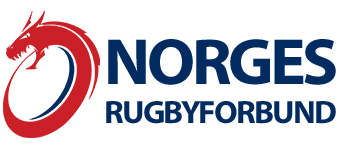 NårOppgaveFristAnsvarligUtførtFør kamp/ turneringReservere bane/hallFør kamp/ turneringLage og sende invitasjonFør kamp/ turneringReservere garderoberFør kamp/ turneringFrist for påmelding, sjekke at påmeldingavgift er betaltFør kamp/ turneringMarkedsføre arrangementetFør kamp/ turneringFrist for innsending av laglister fra deltagende lagFør kamp/ turneringFinne/bestille dommereFør kamp/ turneringFinne sekretariat og evt linjedommereFør kamp/ turneringSette opp kamprapportskjema og evt kampoppsettFør kamp/ turneringSende informasjon til deltagende lag (f.eks praktisk info, avtaler med hotellFør kamp/ turneringKjøpe premier (evt få tilsendt av NRF)Før kamp/ turneringMedisinsk personellFør kamp/ turneringFørstehjelpsutstyrFør kamp/ turneringAnnetFør kamp/ turneringAnnetPå kamp- /turnering(evt noe dagen før ved tidlig start)Kontrollere banens tilstandPå kamp- /turnering(evt noe dagen før ved tidlig start)Sette opp lagområdePå kamp- /turnering(evt noe dagen før ved tidlig start)Sette opp kiosk eller annet salgsområdePå kamp- /turnering(evt noe dagen før ved tidlig start)Sette opp goal-posts/kjegler og goal-post- beskyttere, markere banen (evt merke det som mangler), sette opp bord til sekretariat og straffebord, evt bord til klassifisører/evaluering.På kamp- /turnering(evt noe dagen før ved tidlig start)Kontrollere teknisk utstyr (f.eks resultat tavler)På kamp- /turnering(evt noe dagen før ved tidlig start)Sette opp streaming og tilhørende utstyr som f.eks sponsorvegg.På kamp- /turnering(evt noe dagen før ved tidlig start)Utføre premieutdelingPå kamp- /turnering(evt noe dagen før ved tidlig start)Takke alle for oppmøte og ønske dem vel hjemPå kamp- /turnering(evt noe dagen før ved tidlig start)AnnetPå kamp- /turnering(evt noe dagen før ved tidlig start)AnnetEtter kamp/ turneringFjerne evt goal-postbeskyttereEtter kamp/ turneringTakke medhjelpere og evt inkludere informasjon om publikumstall, antall vafler solgt+++ Etter kamp/ turneringOffentliggjøre resultater på TurneringsAdminEtter kamp/ turneringAnnetEtter kamp/ turneringAnnet